OBRAZAC  POLUGODIŠNJEG ( siječanj – lipanj ) FINANCIJSKOG      IZVJEŠTAJA za 2021.godinu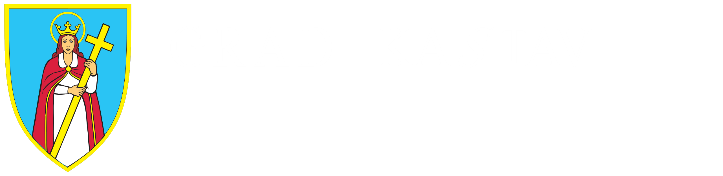 	Uz obrazac proračuna potrebno je priložiti:1. Dokaze o nastavku troška podmirenog iz sredstava Grada ( presliku faktura, ugovora o djelu ili ugovora o autorskom honoraru s obračunima istih), te dokaze o plaćanju istih (preslika naloga o prijenosu ili izvoda sa žiro računa).                          M.P._______________________________Potpis voditelja projekta________________________________Potpis ovlaštene osobe za zastupanje   			Mjesto i datum:_______________________Opis troškovaUkupni proračun projekta/programaOsigurana sredstva iz drugih izvora, poslovnog sektora i/ili drugih donatoraUdio Grada KastvaI	DIREKTNI TROŠKOVI (troškovi koji su izravno povezani s provedbom projekta)I	DIREKTNI TROŠKOVI (troškovi koji su izravno povezani s provedbom projekta)I	DIREKTNI TROŠKOVI (troškovi koji su izravno povezani s provedbom projekta)I	DIREKTNI TROŠKOVI (troškovi koji su izravno povezani s provedbom projekta)I	DIREKTNI TROŠKOVI (troškovi koji su izravno povezani s provedbom projekta)LJUDSKI RESURSI - Plaće i naknadeLJUDSKI RESURSI - Plaće i naknadeLJUDSKI RESURSI - Plaće i naknadeLJUDSKI RESURSI - Plaće i naknadeLJUDSKI RESURSI - Plaće i naknadeUkupno :	Ukupno :	PUTOVANJA (npr. javni prijevoz, troškovi putovanja, smještaja, dnevnice):PUTOVANJA (npr. javni prijevoz, troškovi putovanja, smještaja, dnevnice):PUTOVANJA (npr. javni prijevoz, troškovi putovanja, smještaja, dnevnice):PUTOVANJA (npr. javni prijevoz, troškovi putovanja, smještaja, dnevnice):PUTOVANJA (npr. javni prijevoz, troškovi putovanja, smještaja, dnevnice):Ukupno :	Ukupno :	OPREMA I ROBA (specificirajte vrstu opreme i trošak):OPREMA I ROBA (specificirajte vrstu opreme i trošak):OPREMA I ROBA (specificirajte vrstu opreme i trošak):OPREMA I ROBA (specificirajte vrstu opreme i trošak):OPREMA I ROBA (specificirajte vrstu opreme i trošak):Ukupno :	OSTALI TROŠKOVI, USLUGE (kampanje, edukacije, praćenje i vrednovanje projekta i sl):OSTALI TROŠKOVI, USLUGE (kampanje, edukacije, praćenje i vrednovanje projekta i sl):OSTALI TROŠKOVI, USLUGE (kampanje, edukacije, praćenje i vrednovanje projekta i sl):OSTALI TROŠKOVI, USLUGE (kampanje, edukacije, praćenje i vrednovanje projekta i sl):OSTALI TROŠKOVI, USLUGE (kampanje, edukacije, praćenje i vrednovanje projekta i sl):Ukupno :	II	INDIREKTNI TROŠKOVI 	(troškovi koji su uključeni u ukupne troškove funkcioniranja udruge, institucije; udio u troškovima obavljanja osnovne djelatnosti)II	INDIREKTNI TROŠKOVI 	(troškovi koji su uključeni u ukupne troškove funkcioniranja udruge, institucije; udio u troškovima obavljanja osnovne djelatnosti)II	INDIREKTNI TROŠKOVI 	(troškovi koji su uključeni u ukupne troškove funkcioniranja udruge, institucije; udio u troškovima obavljanja osnovne djelatnosti)II	INDIREKTNI TROŠKOVI 	(troškovi koji su uključeni u ukupne troškove funkcioniranja udruge, institucije; udio u troškovima obavljanja osnovne djelatnosti)TROŠKOVI OBAVLJANJA OSNOVNE DJELATNOSTI:TROŠKOVI OBAVLJANJA OSNOVNE DJELATNOSTI:TROŠKOVI OBAVLJANJA OSNOVNE DJELATNOSTI:TROŠKOVI OBAVLJANJA OSNOVNE DJELATNOSTI:najamgrijanjestrujavodaostalo (specificirajte)Ukupno:	TROŠKOVI KOMUNIKACIJA (specificirajte):TROŠKOVI KOMUNIKACIJA (specificirajte):TROŠKOVI KOMUNIKACIJA (specificirajte):TROŠKOVI KOMUNIKACIJA (specificirajte):poštarinatelefon/internetostalo (specificirajte)Ukupno:	USLUGE KNJIGOVODSTVENOG SERVISA:USLUGE KNJIGOVODSTVENOG SERVISA:USLUGE KNJIGOVODSTVENOG SERVISA:USLUGE KNJIGOVODSTVENOG SERVISA:Ukupno:	SVEUKUPNO I+II+III	   